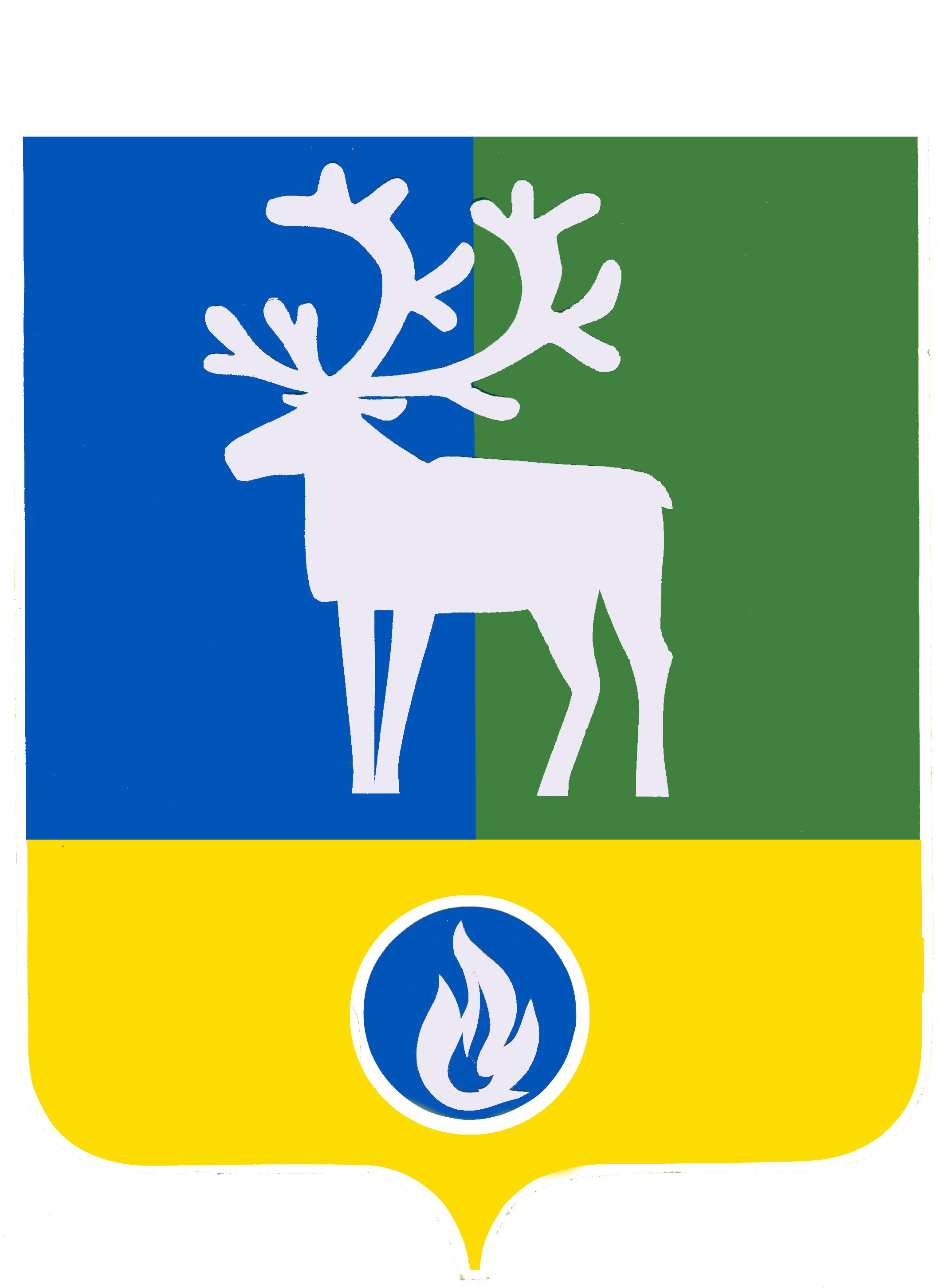 СЕЛЬСКОЕ ПОСЕЛЕНИЕ ВЕРХНЕКАЗЫМСКИЙБЕЛОЯРСКИЙ РАЙОНХАНТЫ-МАНСИЙСКИЙ АВТОНОМНЫЙ ОКРУГ – ЮГРААДМИНИСТРАЦИЯ СЕЛЬСКОГО ПОСЕЛЕНИЯ ПОСТАНОВЛЕНИЕот 10 ноября 2014 года                                                                                                          № 151О внесении изменений в административный регламент предоставления муниципальной услуги «Выдача разрешения (согласия) нанимателю жилого помещения муниципального жилищного фонда на вселение других граждан в качестве членов семьи, проживающих совместно с нанимателем», утвержденный постановлением администрации сельского поселения Верхнеказымский                                 от 04 августа 2011 года № 72В соответствии со статьей 9 Федерального закона от 27 июля 2010 года № 210-ФЗ                       «Об организации предоставления государственных и муниципальных услуг»                                      п о с т а н о в л я ю:1. Внести в административный регламент предоставления муниципальной услуги «Выдача разрешения (согласия) нанимателю жилого помещения муниципального жилищного фонда на вселение других граждан в качестве членов семьи, проживающих совместно с нанимателем», утвержденный постановлением администрации сельского поселения Верхнеказымский от 04 августа 2011 года № 72 «Об утверждении административного регламента предоставления муниципальной услуги «Выдача разрешения (согласия) нанимателю жилого помещения муниципального жилищного фонда на вселение других граждан в качестве членов семьи, проживающих совместно с нанимателем», следующие изменения:1) в пункте 2.6 раздела II «Стандарт предоставления муниципальной услуги»:а)  часть 5 подпункта 2.6.1 исключить;б) часть 6 подпункта 2.6.1 считать частью 5 подпункта 2.6.1;в) подпункт 2.6.2 изложить в следующей редакции:«2.6.2. Способы получения заявителями документов, указанных в частях 1-4 подпункта 2.6.1 настоящего административного регламентаУстановленную форму заявления о предоставления муниципальной услуги, указанную в части 1 подпункта 2.6.1 настоящего административного регламента заявитель может получить:на информационном стенде в месте предоставления муниципальной услуги;у специалиста сектора муниципального хозяйства, ответственного за предоставление муниципальной услуги, либо специалиста МФЦ;посредством информационно-телекоммуникационной сети Интернет на официальных портале, Едином и региональном порталах.Документы, подлежащие получению по каналам межведомственного взаимодействия, отсутствуют.».2. Опубликовать настоящее постановление в газете «Белоярские вести».3. Настоящее постановление вступает в силу после его официального опубликования.4. Контроль за выполнением постановления возложить на заместителя главы муниципального образования, заведующего сектором муниципального хозяйства администрации сельского поселения Верхнеказымский В.В.Синцова.Глава сельского поселения                                                                                     Г.Н.Бандысик